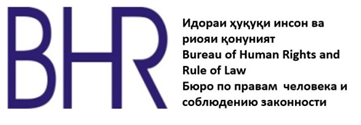 ОБЗОР СРЕДСТВ МАССОВОЙ ИНФОРМАЦИИ ЗА НОЯБРЬ, ДЕКАБРЬ 2020 Г. – ЯНВАРЬ 2021 Г.Отказы осужденным журналистам в условно-досрочном освобождении или смягчении режима28 октября 2013 года суд приговорил журналиста из Аштского района Махмадюсуфа Исмоилова к 10 годам и 6 месяцам лишения свободы по обвинениям в «вымогательстве», «мошенничестве с причинением серьезного ущерба гражданину» и «мошенничестве с использованием служебного положения». С того времени были объявлены две амнистии, ноЛишь в октябре 2019 года срок заключения Исмоилова по амнистии был сокращен на 1 год 4 месяца и 20 дней.Сам журналист назвал приговор необоснованным и местью за свои резкие и критические статьи. На сегодняшний день, журналист провел семь с половиной лет за решеткой, до освобождения остался один год и семь месяцев. Срок заключения Исмоилова истекает 4 августа 2022 года. В конце декабря Исмоилов отправил весточку из заключения о том, что он выплатил установленный судом ущерб за вымогательство еще 10 месяцев назад и надеется, что его освободят или переведут в колонию-поселение. Суд посчитал законным требования Исмоилова об изменении условий его содержания под стражей, но администрация колонии заявила, что это невозможно. На официальное письмо Национальной ассоциации независимых СМИ Таджикистана руководство исправительной колонии №3 г Худжанда ответило в сентябре, что считает смягчение приговора в отношении Махмадюсуфа Исмоилова невозможным. В письменном ответе, копия которого попала в распоряжение Радио Озоди, говорится, что Исмоилов отбывает наказание в том числе и по статье 250, ч.2 (вымогательство) и Уголовный кодекс не предусматривает наложение штрафа или досрочное освобождение для этой категории заключенных. В управлении исполнения уголовных наказаний по Согдийской области 30 декабря сообщили, что данное решение было принято по согласованию с судом и прокуратурой.Махмадюсуф Исмоилов в 2011 году провел 11 месяцев под стражей за публикацию своей критической статьи. Суд г. Табошар обвинил журналиста в клевете, оскорблении личности, вымогательстве и местничестве. Решением суда, вынесенном по итогам 11-месячного расследования, Исмоилов был приговорен к выплате штрафа в размере 35 тысяч сомони и запрету на журналистскую деятельность в течение трех лет.Журналист считает, что его второй приговор является продолжением ответных действий местных властей за его разоблачения в прессе.Медийные правозащитные организации назвали приговор Исмоилова слишком суровым за «вымогательство» в размере 400 сомони. Правозащитники считают, что длительным заключением Исмоилова власти продемонстрировали свое отношение к смелым журналистам, которые не боятся указывать на недостатки в деятельности чиновников.На просьбу о смягчении режима отбывания уголовного наказания получил отказ еще один осужденный в апреле 2020 года таджикский журналист Далер Шарифов. Генеральная прокуратура Таджикистана отвергла предложение Главного управления исполнения уголовных наказаний (ГУИУН) Минюста Таджикистана о переводе Далера Шарифова из колонии общего режима в колонию-поселение. «В Генпрокуратуре считают Далера «опасным для общества», сообщил Радио Озоди отец журналиста Абдуманнон Шарифов со ссылкой на официальное письмо руководства Яванской тюрьме, где отбывает наказание его сын. Журналистское сообщество и правозащитные НПО Таджикистана считают, что Далера Шарифова отправили за решетку за инакомыслие и критику нынешнего режима.Выселение «Азия-Плюс»В медиагруппу «Азия-Плюс» входят сразу несколько СМИ — радио, газета, информационный сайт. Несколько десятков сотрудников этого издания много лет работали в двух помещениях газетно-журнального комплекса (ГЖК) «Шарки Озод» в Душанбе, в котором расположено большинство редакций местных СМИ. Однако в ноябре 2020 года «азиатам» пришлось потесниться: в одно из их помещений заселились журналисты из государственного информационного агентства «Ховар». Теперь почти 50 сотрудников медиагруппы «Азия-Плюс» собралось в одном кабинете.Так что теперь в двух кабинетах небольшого помещения сидит почти 50 человек. Оба помещения «Азия-Плюс» арендовала у администрации «Шарки Озод». К ноябрю 2020 года договор об аренде закончился, так что формально претензии предъявлять некому.  «Азия-Плюс» связывались и с коллегами из «Ховара» — те развели руками: мол, мы люди подневольные, куда сказали — туда и переезжаем.Год выдался непростым, и медиасфера оказалась одним из самых пострадавших направлений в бизнесе. Например, прибыль радио от рекламы с начала пандемии сократилась на 60%. При этом радио в медиагруппе — это локомотив, который приносит большую часть доходов. Исполнительный директор «Азия-Плюс» Искандар Икроми говорит, что в течение года вся медиагруппа пыталась оставаться на плаву в финансовом плане, и им это сделать почти что удалось. — Но вот этот переезд — он всё сбил. Мы сейчас не можем сказать, сколько денег нам понадобится, чтобы наладить рабочее пространство, но это немаленькая сумма, особенно в нынешних условиях, — говорит он.К этому следует добавить, что в редакции холодно и слабый интернет. Плохое качество Сети в Таджикистане обыденное явление. Плюс всем сотрудникам «Азии-Плюс» нужно постоянно держать включённым VPN. Дело в том, что сайт издания заблокирован на территории Таджикистана уже несколько лет. Сначала «азиаты» боролись — писали письма, заявления, но власти говорят, что сайт не заблокирован, а просто испытывает «технические неполадки». За свой сайт журналисты бороться почти перестали — все свои материалы они выгружают в социальные сети, количество подписчиков растёт, и вроде бы «Азия-Плюс» справилась.За последние шесть лет Таджикистан опустился в рейтинге свободы прессы на 46 позиций и занял 161 место среди 180 стран. В 2014 году республика была на 115-м, потом стала терять позиции. Примерно тогда же сайт «Азия-Плюс» стал подвергаться бесконечным блокировкам. Журналисты начали осторожничать — не хотели причинить вред своему изданию.Особо ярых успокаивали — мол, подождём немного, всё закончится, и мы вернемся к своим привычным правилам. Но, увы, вернуться так и не удалось. Теперь тут мечтают не о свободе слова, а о тёплом и чистом помещении.ИнтернетИнтернет-пользователи Таджикистана в январе сообщали, что в течение нескольких дней не могли получить доступ к социальным сетям Instagram и Facebook. В ходе разговора сотрудник телекоммуникационной компании сказал, что им известно об отсутствии доступа к Instagram и Facebook в республике, но эта проблема исходит не со стороны провайдера. В большинстве регионов соцсети снова заработали, но причина перебоев в их работе так и не была озвучена.Популярный интернет-сервис Speedtest.net ирландской компании Ookla опубликовал ежемесячный рейтинг скорости подключения к интернету Speedtest Global Index, в котором содержатся данные по скорости мобильного и фиксированного Интернета в ноябре 2020 года.  Таджикистан в ноябрьском рейтинге, который охватывает 176 стран мира, поднялся на 96 место с 97 в октябре.Среди стран Центральной Азии наиболее скоростной интернет зафиксирован в Казахстане, который находится на 65-ом месте, и Кыргызстане - 76  место. Узбекистан расположился на 94 месте, опережая Таджикистан на две позиции. Туркменистан находится на последнем месте в рейтинге – на 176. Россия занимает в рейтинге 89 место.  Самый скоростной интернет в мире зафиксирован в ОАЭ, Южной Кореи, Катаре, Китае, Австралии.По данным Службы связи при правительстве Таджикистана, на начало второго полугодия текущего года численность пользователей интернета в Таджикистане составляла более 3 млн абонентов, а количество пользователей мобильной связи – свыше 5,9 млн, из которых около 5,3 млн являются активными абонентами.  «Налог на Google»С 16 января вступают в силу поправки в Налоговый кодекс Таджикистана касательно так называемого «налога на Google», предполагающие налогообложение электронных услуг. Пользователям электронных кошельков, в том числе "Алиф Банка", уже разосланы уведомления о том, что платежи за рекламу в соцсетях, онлайн-игры, зарубежные домены и хостинги необходимо осуществить до 15 января включительно. Закон РТ «О внесении изменений и дополнений в Налоговый кодекс РТ» был одобрен верхней палатой парламента 9 декабря и подписан президентом 17 декабря 2020 года.Согласно поправкам, иностранные лица, которые напрямую оказывают электронные услуги на территории Таджикистана, обязуются платить НДС в размере 18% в бюджет страны. Кроме того, согласно нововведениям, процедура регистрации иностранных исполнителей электронных услуг, оказывающих напрямую эти услуги, а также налоговых агентов (посредников) осуществляется налоговыми органами на основании заявления о постановке на учет. Причем, заявление необходимо подать не позднее 30 календарных дней со дня начала предоставления услуг.Были ли уведомлены Google, Facebook и другие онлайн-гиганты, которые оказывают электронные услуги на территории Таджикистана и прошли ли они регистрацию пока неизвестно.Рассылка «троллей»С 14 декабря многим абонентам мобильных компаний Тселл и Бабилон с неизвестных номеров стали поступать ссылки на видеоролик в Ютубе с обвинением одного из активистов таджикской оппозиции в Европе. Сам оппозиционер назвал содержание видеоролика клеветой в свой адрес. Некоторые из пользователей сказали, что до того, как они получили ссылки на телефон, они понятия не имели об этой личности. В компаниях Тселл и Бабилон ответили Радио Озоди, что такие сообщения их компании не отправляли, назвав их «спамом»… Представители обеих компаний так и не дали однозначного ответа на вопрос, каким образом сотни, если не тысячи номеров абонентов стали доступны лицам, которые отправили эти сообщения.Номера телефонов, с которых были отправлены ссылки, являются восьмизначными, а номера сотовых операторов в Таджикистане имеют 9 цифр, не считая кода страны. Если кто-то пытался ответить на сообщение, то ему приходило сообщение «такого номера не существует». В министерстве внутренних дел заявили, что не знали о таких текстовых сообщениях и сказали Радио Озоди, что никаких жалоб по этому поводу к ним не поступало.Эксперт в области информационных технологий Асомиддин Атоев говорит, что в прошлом в Таджикистане такого не было. По словам Атоева, текстовые сообщения на мобильные телефоны – это самый эффективный способ достичь желаемой цели об оповещении максимально возможного количества людей. «Существует риск, что таким же образом могут воспользоваться и другие, которые захотят кого-либо дискредитировать…» - говорит эксперт.Международные организации критикуют Таджикистан за подавление инакомыслия. В отношении многих диссидентских активистов сначала публиковали статьи с угрозами и клеветой в социальных сетях, и уже затем привлекали их к ответственности. Одним из таких примеров могут служить статьи, опубликованные в отношении Далера Шарипова, известного таджикского журналиста. Позже он был арестован по обвинению в экстремизме и приговорен к одному году лишения свободы…Обращение внимания властей на проблемы через социальные сетиАбдусаттор Пирмухаммадзода, таксист из Душанбе, 16 ноября опубликовал  в Facebook видеоролик с обращением, который вызвал в соцсетях бурную реакцию. Пирмухаммадзода в своем обращении жаловался на большие штрафы, на повсеместную безработицу в Таджикистане, а также высказался о безразличном отношении властей, и о силе рабочих-мигрантов. Видео с обращением Абдусаттора стало предметом публичных и частных обсуждений.Власти официально на видеоролик таксиста не отреагировали, однако в соцсетях появились отдельные видеосюжеты, в которых Абдусаттор Пирмухаммадзода обвиняется в «нарушении закона» и «погоней за сенсацией». Я смотрел все эти видео, это их личное мнение, а я уважаю чужое мнение. К сожалению, сегодня люди в Таджикистане боятся говорить правду. Страх говорить правду мешает нам жить и двигаться вперед», - говорит таксист.Абдусаттор Пирмухаммадзода в беседе с Радио Озоди заявил, что не ожидал такой бурной реакции на свое обращение к властям. «В современном обществе такие выступления о проблемах народа должны быть вполне обычным явлением. Однако многие обращаются со мной так, как будто я совершил что-то сверхъестественное и невообразимое. Некоторые при встрече спрашивают: «Правда, что после видеообращения тебя избили?». Они не верят, что такие выступления могут остаться безнаказанными», говорит таксист. Абдусаттор Пирмухаммадзода подтвердил, что после публикации видео его сначала вызвали на беседу, а позже к нему домой пришли представители властей, которые поинтересовались: есть ли у него какие-то нерешенные проблемы.Пирмухаммадзода по-прежнему занимается частным извозом. По его словам, некоторые пассажиры боятся садиться в его машину. "Да, люди боятся, они избегают тех, кто говорит о проблемах общества. В этом я убедился на личном опыте», - добавил Абдусаттор.Абдусаттор Пирмухаммадзода ранее работал на радиостанции «Садои Душанбе». По его словам, уйдя с работы начал зарабатывать на жизнь частным извозом. «Я хотел поехать на заработки в Россию, но из-за коронавируса были закрыты границы», - говорит Абдусаттор.Еще один активист - Саиднуриддин Шамсиддинов - адвокат и бывший судебный исполнитель, который регулярно жаловался в социальных сетях на действия некоторых прокуроров и судей, приговорен в Вахше к восьми с половиной годам лишения свободы. Суд признал его виновным по семи статьям Уголовного кодекса Таджикистана, в том числе в незаконной сделке с землей, мошенничестве и распространении заведомо ложной информации. Родные Шамсиддинова уверены, что адвокат поплатился за свою критику в борьбе за справедливость.Адвокат Файзи Оли сказал: «Как юрист, я свидетельствовал на суде о том, что граждане имеют право жаловаться президенту, в Генпрокуратуру или в Верховный суд, но моего коллегу все равно осудили по этим причинам». Адвокат Н.Мирзоев сказал, что Шамсиддинов подписался под каждым обвинением в свой адрес, отметив при этом, что «это принудительное признание и его дело имеет показательный характер». Один из свидетелей сказал, что «в отличие от других заседаний, во время судебного процесса в отношении Шамсиддинова здание суда окружило более десяти сотрудников милиции. 